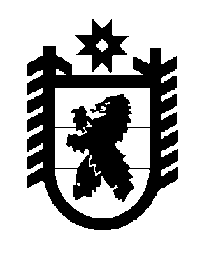 РЕСПУБЛИКА КАРЕЛИЯПУДОЖСКИЙ МУНИЦИПАЛЬНЫЙ РАЙОН АДМИНИСТРАЦИЯ КРАСНОБОРСКОГО СЕЛЬСКОГО ПОСЕЛЕНИЯ186161, РК, Пудожский район, п. Красноборский, ул. Центральная, д. 1ПОСТАНОВЛЕНИЕ    04 мая  2016 г.                                                                                            № 33О создании Общественного совета по проведению независимой оценки качества работы учреждений, оказывающих  услуги в сфере культуры, учредителем которых является администрация Красноборского сельского поселенияС целью исполнения Федерального закона от 21 июля 2014 года № 256-ФЗ «О внесении изменений в отдельные законодательные акты Российской Федерации по вопросам проведения независимой оценки качества оказания услуг организациями в сфере культуры, социального обслуживания, охраны здоровья и образования» и по результатам видеоконференции, организованной Министерством финансов Российской Федерации совместно с федеральными отраслевыми органами исполнительной власти, по вопросу мониторинга и координации работы по размещению информации о результатах независимой оценки качества оказания услуг в сферах образования, культуры, здравоохранения и социального обслуживания на официальном сайте в сети «Интернет», Администрация Красноборского сельского поселенияПОСТАНОВЛЯЕТ:Создать Общественный совет по проведению независимой оценки качества работы учреждений, оказывающих  услуги в сфере культуры, учредителем которых является администрация Красноборского сельского поселения.Утвердить Положение об Общественном совете по проведению независимой оценки качества работы учреждений, оказывающих  услуги в сфере культуры, учредителем которых является администрация Красноборского сельского поселения  (приложение №1).Утвердить состав Общественного совета по проведению независимой оценки качества работы учреждений, оказывающих  услуги в сфере культуры, учредителем которых является администрация Красноборского сельского поселения (приложение №2).Настоящее Постановление вступает в силу с момента подписания и подлежит официальному опубликованию (обнародованию).Глава Красноборского сельского поселения                                                                    П.В.СолянойПриложение № 1к Постановлению  администрации Красноборского сельского поселения от 04.05. 2016 года № 33Положение об Общественном советепо проведению независимой оценки качества работы учреждений, оказывающих  услуги в сфере культуры, учредителем которых является администрация Красноборского сельского поселения.I. Общие положения1.1. Настоящее Положение определяет компетенцию и деятельность Общественного совета по проведению независимой оценки качества работы учреждений, оказывающих  услуги в сфере культуры, учредителем которых является администрация Красноборского сельского поселения(далее - Общественный совет).Общественный совет является постоянно действующим совещательным органом при  администрации Красноборского сельского поселения.1.2. Общественный совет создается с целью организации проведения независимой оценки качества работы учреждений, оказывающих  услуги в сфере культуры.1.3. Основными задачами Общественного совета при проведении независимой оценки качества работы учреждений, оказывающих  услуги в сфере культуры, являются:- утверждение критериев для проведения независимой оценки качества работы муниципальных учреждений культуры;- осуществление независимой, объективной внешней оценки качества работы муниципальных учреждений, оказывающих  услуги населению в сфере культуры;- формирование единой системы потоков информации о качестве предоставления населению муниципальными учреждениями  услуг в сфере культуры;- проведение системного и сравнительного анализа качества оказания услуг, предоставляемых муниципальными учреждениями культуры;- обеспечение открытости и доступности объективной информации о качестве работы муниципальных учреждений, оказывающих  услуги населению в сфере культуры;- создание организационно-информационной основы для принятия управленческих решений, направленных на прогнозирование развития сферы культуры;- привлечение общественности к внешней оценке качества предоставления социальных услуг населению в сфере культуры.1.4. В своей деятельности Общественный совет руководствуется Конституцией Российской Федерации, федеральными законами, нормативными актами правительства Российской Федерации, Правительства Республики Карелия, ведомственными нормативными правовыми актами, нормативно-правовыми актами администрации Красноборского сельского поселения, настоящим Положением, а также решениями самого совета и документами, им утвержденными.1.5. Общественный совет осуществляет свою деятельность на общественных началах.1.6. Общественный совет осуществляет свою деятельность на основе принципов законности, уважения прав и свобод человека. II. Структура Общественного совета2.1. В состав Общественного совета входят представители   общественных  объединений, некоммерческих  организаций, профессиональных  сообществ,  религиозных  концессий, средств  массовой  информации, специализированных  рейтинговых  агентств  и иные  эксперты, а также специалисты администрации Красноборского сельского поселения. При формировании Общественного совета обеспечивается отсутствие конфликта интересов.2.2. Состав Общественного совета определяется в количестве 7 человек.2.3. Общественный совет состоит из председателя, его заместителя, секретаря и членов Общественного совета.2.4. Председатель Общественного совета, его заместитель и секретарь общественного совета избираются из состава членов общественного совета. III. Порядок деятельности Общественного совета3.1. Основной формой деятельности Общественного совета являются заседания, которые проводятся по мере необходимости, но не реже одного раза в год. Заседания Общественного совета считаются правомочными при присутствии не менее половины его членов.3.2. Заседание Общественного совета проводит председатель, а в его отсутствие – заместитель председателя Общественного совета.3.3. Решение Общественного совета считается правомочным, если на нем присутствуют не менее двух третей его состава.3.4. Решение Общественного совета оформляются протоколом, который подписывают председательствующий на заседании Общественного совета и секретарь.3.5. По рассмотренным вопросам Общественный совет открытым голосованием простым большинством (из числа присутствующих) принимает решения, которые носят рекомендательный характер. Все решения отражаются в протоколах заседаний Общественного совета, копии которых представляются Главе администрации Красноборского сельского поселения.Члены Общественного совета, не согласные с решением Общественного совета, могут изложить свое особое мнение, которое в обязательном порядке вносится в протокол заседания.3.6. Общественный совет прекращает свою деятельность в случае самороспуска, или по решению администрации Красноборского сельского поселения. Приложение № 2к Постановлению  администрации Красноборского сельского поселения от 04.05. 2016 года № 33Состав Общественного совета по проведению независимой оценки качества работы учреждений, оказывающих  услуги в сфере культуры, учредителем которых является администрация Красноборского сельского поселения:Председатель совета: - Соляной П.В., глава Красноборского сельского поселения;Заместитель председателя: - Устинова К.И.,  председатель Совета Красноборского сельского поселения;Секретарь комиссии:  - Савина О.А., ведущий специалист администрации Красноборского сельского поселения;Члены комиссии: - Булан Л.А., председатель Совета Ветеранов п.Красноборский;- Харлова С.М., председатель общественного объединения «ООС Инициатива»; - Дудкина Н.А., библиотекарь д.Каршево, п.Красноборский.